ПредложениеАдминистрации АТСЭ предлагают новую Резолюцию, направленную на консолидацию работы в области IoT, которую ведут три Сектора МСЭ, в целях содействия развитию и внедрению IoT, особенно в развивающихся странах.ADD	ACP/22A12/1ПРОЕКТ НОВОЙ РЕЗОЛЮЦИИ [ACP-2]Содействие внедрению платформ, приложений и услуг интернета вещей (IoT)Всемирная конференция по развитию электросвязи (Буэнос-Айрес, 2017 г.),напоминаяa)	Резолюцию 139 (Пересм. Пусан, 2014 г.) Полномочной конференции (ПК) об использовании электросвязи/информационно-коммуникационных технологий для преодоления "цифрового разрыва" и построения открытого для всех информационного общества;b)	Резолюцию 197 (Пусан, 2014 г.) ПК о содействии развитию IoT для подготовки к глобально соединенному миру;c)	Резолюцию 200 (Пусан, 2014 г.) ПК о Повестке дня в области глобального развития электросвязи/информационно-коммуникационных технологий "Соединим к 2020 году";d)	Резолюцию 77 (Дубай, 2014 г.) ВКРЭ о технологиях и приложениях широкополосной связи для более активного роста и развития услуг электросвязи/информационно-коммуникационных технологий и широкополосных соединений;e)	МСЭ-R 66 (Женева, 2015 г.) Ассамблеи радиосвязи об исследованиях, касающихся беспроводных систем и приложений для развития интернета вещей (IoT);f)	Резолюцию 98 (Хаммамет, 2016 г.) Всемирной ассамблеи по стандартизации электросвязи о совершенствовании стандартизации интернета вещей и "умных" городов и сообществ в интересах глобального развития,признавая,a)	что МСЭ является ведущим учреждением Организации Объединенных Наций в области информационно-коммуникационных технологий (ИКТ);b)	потенциал ИКТ как ключевой фактор социально-экономического развития, который и далее может быть использован для достижения 17 Целей в области устойчивого развития (ЦУР), принятых в резолюции 70/1 Генеральной Ассамблеи Организации Объединенных Наций;c)	процесс обзора выполнения решений ВВУИО+10 и, в частности, резолюцию 70/125 Генеральной Ассамблеи Организации Объединенных Наций (ГА ООН) об общем обзоре выполнения решений Всемирной встречи на высшем уровне по вопросам информационного общества (ВВУИО), а также заявление ВВУИО+10 о выполнении решений ВВУИО;d)	работу исследовательской комиссии МСЭ-D по Вопросу 1/2 "Формирование "умного" общества: социально-‎экономическое развитие с помощью приложений ИКТ", 20-й Исследовательской комиссии (ИК20) МСЭ-T "Стандарты интернета вещей и его приложения, включая "умные" города и сообщества" и другие соответствующие исследования МСЭ-R, в том числе по техническим и эксплуатационным аспектам сетей и систем радиосвязи, используемым интернетом вещей,отмечая,a)	что приложения IoT обеспечат значительные выгоды во многих секторах экономики, включая в том числе энергетику, транспорт, здравоохранение, сельское хозяйство и т. д.;b)	что применение IoT приобретет более распространенный и масштабный характер ввиду большого разнообразия приложений как в секторе ИКТ, так и вне его;c)	что развитие IoT будет зависеть от активного участия государственных структур, отрасли и других соответствующих организаций и заинтересованных сторон;d)	что особое внимание следует уделять развивающимся странам и особенно наименее развитым странам (НРС), малым островным развивающимся государствам (СИДС) и развивающимся странам, не имеющим выхода к морю (ЛЛДС), поскольку они могут быть ограничены в ресурсах для построения открытого для всех общества,решает,1	что МСЭ-D следует содействовать разработке платформ IoT и внедрению приложений и услуг IoT, которые способствуют достижению ЦУР и реализации Повестки дня "Соединим к 2020 году";2	что МСЭ-D в сотрудничестве с МСЭ-T и МСЭ-R следует продолжить изучение различных аспектов IoT в целях оказания поддержки Государствам-Членам и, в частности, развивающимся странам, в получении максимальной отдачи от IoT в сфере стимулирования социально-экономического развития при одновременном решении потенциальных проблем развертывания IoT,поручает Директору Бюро развития электросвязи1	оказывать поддержку Государствам-Членам и, в частности, развивающимся странам во внедрении приложений и услуг IoT путем создания потенциала, необходимого для содействия развитию благоприятной среды и инфраструктуры;2	содействовать дискуссиям и обмену передовым опытом путем организации семинаров-практикумов и учебных программ, посвященных платформам, приложениям и услугам IoT;3	укреплять сотрудничество с соответствующими организациями и заинтересованными сторонами, включая отраслевые организации, в целях поощрения разработки и внедрения платформ, приложений и услуг IoT;4	тесно взаимодействовать с Директорами Бюро радиосвязи (БР) и Бюро стандартизации электросвязи (БСЭ) в целях оказания помощи Государствам-Членам в применении и толковании Рекомендаций МСЭ;5	консолидировать результаты проводимой в рамках МСЭ работы в области IoT, включая проводимые исследования в области технологий и стандартов, а также рекомендации по разработке политики и регулированию, в целях содействия разработке и внедрению платформ, приложений и услуг IoT;6	распространять среди Государств-Членов рекомендации, руководящие принципы и ожидаемые результаты, вырабатываемые на основе соответствующих исследований,предлагает Государствам-Членам1	приложить усилия к выработке и принятию соответствующей политики, нормативных положений и стандартов, способствующих созданию благоприятной среды для разработки и внедрения платформ, приложений и услуг IoT;2	активно участвовать в региональных и всемирных программах и форумах в области IoT.Основания: Интернет вещей (IoT) – ключевой фактор построения информационного общества, дающий возможность трансформировать городскую инфраструктуру на всех уровнях – от интеллектуальных зданий и транспортных систем до "умных" энергетических и водопроводных сетей. По оценкам, которые приведены в отчете за 2016 год, к 2020 году к сети может быть подключено до 50 миллиардов устройств, что скажется практически на всех аспектах нашей повседневной жизни. Более того, МСЭ-T также создал Исследовательскую комиссию по IoT и его приложениям, включая "умные" города и сообщества (ИК20), которая будет заниматься разработкой требований к стандартизации технологий IoT.В настоящее время отсутствуют действующие Резолюции ВКРЭ, посвященные IoT. Страны − члены АТСЭ отмечают, что наиболее связанные Резолюции, такие как Резолюция 50 (Оптимальная интеграция информационно-коммуникационных технологий) и Резолюция 77 (Технологии и приложения широкополосной связи для более активного роста и развития услуг электросвязи/информационно-коммуникационных технологий и широкополосных соединений), не рассматривают вопросов IoT.Учитывая развитие IoT, а также тот факт, что МСЭ-R и МСЭ-T имеют собственные Резолюции, посвященные IoT, данная тема представляется важной и должна быть рассмотрена МСЭ-D в тесном сотрудничестве с МСЭ-R и МСЭ-T с точки зрения создания потенциала и разработки политики. Страны-члены АТСЭ отмечают также, что Резолюция 197 ПК о содействии развитию IoT для подготовки к глобально соединенному миру содержит один пункт, в котором поручается Директору БРЭ "содействовать и оказывать помощь тем странам, которым необходима поддержка в принятии IoT и услуг IoT, путем предоставления соответствующей информации, создания потенциала и накопления передового опыта, чтобы сделать возможным принятие IoT".Исходя из вышеизложенного, администрации стран-членов АТСЭ предлагают новую Резолюцию, в соответствии с которой БРЭ будет:i)	консолидировать результаты всей проводимой в рамках МСЭ работы, направленной на помощь развивающимся странам во внедрении передового опыта;ii)	распространять руководящие принципы, информацию о результатах деятельности и Рекомендации, сформулированные на основе исследований МСЭ;iii)	укреплять сотрудничество с соответствующими заинтересованными сторонами в содействии разработке и внедрению приложений и услуг IoT;iv)	сотрудничать с МСЭ-T и МСЭ-R в дальнейшем исследовании различных аспектов IoT.______________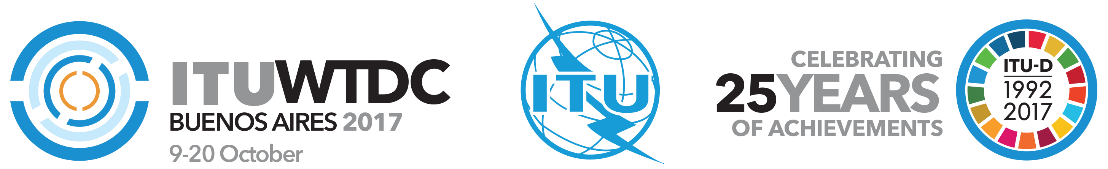 Всемирная конференция по развитию электросвязи 2017 года (ВКРЭ-17)Буэнос-Айрес, Аргентина, 9–20 октября 2017 года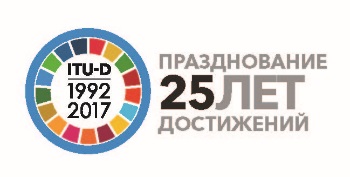 ПЛЕНАРНОЕ ЗАСЕДАНИЕПЛЕНАРНОЕ ЗАСЕДАНИЕДополнительный документ 12
к Документу WTDC-17/22-R29 августа 2017 годаОригинал: английскийАдминистрации стран − членов Азиатско-Тихоокеанского сообщества электросвязиАдминистрации стран − членов Азиатско-Тихоокеанского сообщества электросвязиАдминистрации стран − членов Азиатско-Тихоокеанского сообщества электросвязиНОВАЯ РЕЗОЛЮЦИЯ – СОДЕЙСТВИЕ ВНЕДРЕНИЮ ПЛАТФОРМ, 
ПРИЛОЖЕНИЙ И УСЛУГ ИНТЕРНЕТА ВЕЩЕй (IOT)НОВАЯ РЕЗОЛЮЦИЯ – СОДЕЙСТВИЕ ВНЕДРЕНИЮ ПЛАТФОРМ, 
ПРИЛОЖЕНИЙ И УСЛУГ ИНТЕРНЕТА ВЕЩЕй (IOT)НОВАЯ РЕЗОЛЮЦИЯ – СОДЕЙСТВИЕ ВНЕДРЕНИЮ ПЛАТФОРМ, 
ПРИЛОЖЕНИЙ И УСЛУГ ИНТЕРНЕТА ВЕЩЕй (IOT)Приоритетная область:	−	Резолюции и РекомендацииРезюмеИнтернет вещей (IoT) – ключевой фактор построения информационного общества, дающий возможность трансформировать городскую инфраструктуру на всех уровнях – от интеллектуальных зданий и транспортных систем до "умных" энергетических и водопроводных сетей. По оценкам, которые приведены в отчете за 2016 год, к 2020 году к сети может быть подключено до 50 миллиардов устройств, что скажется практически на всех аспектах нашей повседневной жизни. Более того, МСЭ-T также создал Исследовательскую комиссию по IoT и его приложениям, включая "умные" города и сообщества, (ИК20), которая будет заниматься разработкой требований к стандартизации технологий IoT.Учитывая ход развития IoT и прогресс, достигнутый со времени проведения ВКРЭ-14, а также работу в области IoT, которая ведется в рамках МСЭ-Т и МСЭ-R, страны-члены АТСЭ хотели бы предложить новую Резолюцию, предусматривающую порядок, в котором МСЭ-D может сотрудничать с МСЭ-T и МСЭ-R в целях оказания необходимой помощи развивающимся странам, заинтересованным в развитии IoT и технологиях на базе IoT.Ожидаемые результатыНовая Резолюция, призванная консолидировать результаты работы в области IoT, которую ведут три Сектора МСЭ, с целью содействовать развитию и внедрению IoT, особенно в развивающихся странах.Справочные документы•	Резолюция 197 (Пусан, 2014 г.) ПК о содействии развитию IoT для подготовки к глобально соединенному миру;•	Резолюция МСЭ-R 66 (Женева, 2015 г.) АР об исследованиях, касающиеся беспроводных систем и приложений для развития интернета вещей (IoT);•	Резолюция 98 (Хаммамет, 2016 г.) ВАСЭ о совершенствовании стандартизации интернета вещей и "умных" городов и сообществ в интересах глобального развития.Приоритетная область:	−	Резолюции и РекомендацииРезюмеИнтернет вещей (IoT) – ключевой фактор построения информационного общества, дающий возможность трансформировать городскую инфраструктуру на всех уровнях – от интеллектуальных зданий и транспортных систем до "умных" энергетических и водопроводных сетей. По оценкам, которые приведены в отчете за 2016 год, к 2020 году к сети может быть подключено до 50 миллиардов устройств, что скажется практически на всех аспектах нашей повседневной жизни. Более того, МСЭ-T также создал Исследовательскую комиссию по IoT и его приложениям, включая "умные" города и сообщества, (ИК20), которая будет заниматься разработкой требований к стандартизации технологий IoT.Учитывая ход развития IoT и прогресс, достигнутый со времени проведения ВКРЭ-14, а также работу в области IoT, которая ведется в рамках МСЭ-Т и МСЭ-R, страны-члены АТСЭ хотели бы предложить новую Резолюцию, предусматривающую порядок, в котором МСЭ-D может сотрудничать с МСЭ-T и МСЭ-R в целях оказания необходимой помощи развивающимся странам, заинтересованным в развитии IoT и технологиях на базе IoT.Ожидаемые результатыНовая Резолюция, призванная консолидировать результаты работы в области IoT, которую ведут три Сектора МСЭ, с целью содействовать развитию и внедрению IoT, особенно в развивающихся странах.Справочные документы•	Резолюция 197 (Пусан, 2014 г.) ПК о содействии развитию IoT для подготовки к глобально соединенному миру;•	Резолюция МСЭ-R 66 (Женева, 2015 г.) АР об исследованиях, касающиеся беспроводных систем и приложений для развития интернета вещей (IoT);•	Резолюция 98 (Хаммамет, 2016 г.) ВАСЭ о совершенствовании стандартизации интернета вещей и "умных" городов и сообществ в интересах глобального развития.Приоритетная область:	−	Резолюции и РекомендацииРезюмеИнтернет вещей (IoT) – ключевой фактор построения информационного общества, дающий возможность трансформировать городскую инфраструктуру на всех уровнях – от интеллектуальных зданий и транспортных систем до "умных" энергетических и водопроводных сетей. По оценкам, которые приведены в отчете за 2016 год, к 2020 году к сети может быть подключено до 50 миллиардов устройств, что скажется практически на всех аспектах нашей повседневной жизни. Более того, МСЭ-T также создал Исследовательскую комиссию по IoT и его приложениям, включая "умные" города и сообщества, (ИК20), которая будет заниматься разработкой требований к стандартизации технологий IoT.Учитывая ход развития IoT и прогресс, достигнутый со времени проведения ВКРЭ-14, а также работу в области IoT, которая ведется в рамках МСЭ-Т и МСЭ-R, страны-члены АТСЭ хотели бы предложить новую Резолюцию, предусматривающую порядок, в котором МСЭ-D может сотрудничать с МСЭ-T и МСЭ-R в целях оказания необходимой помощи развивающимся странам, заинтересованным в развитии IoT и технологиях на базе IoT.Ожидаемые результатыНовая Резолюция, призванная консолидировать результаты работы в области IoT, которую ведут три Сектора МСЭ, с целью содействовать развитию и внедрению IoT, особенно в развивающихся странах.Справочные документы•	Резолюция 197 (Пусан, 2014 г.) ПК о содействии развитию IoT для подготовки к глобально соединенному миру;•	Резолюция МСЭ-R 66 (Женева, 2015 г.) АР об исследованиях, касающиеся беспроводных систем и приложений для развития интернета вещей (IoT);•	Резолюция 98 (Хаммамет, 2016 г.) ВАСЭ о совершенствовании стандартизации интернета вещей и "умных" городов и сообществ в интересах глобального развития.